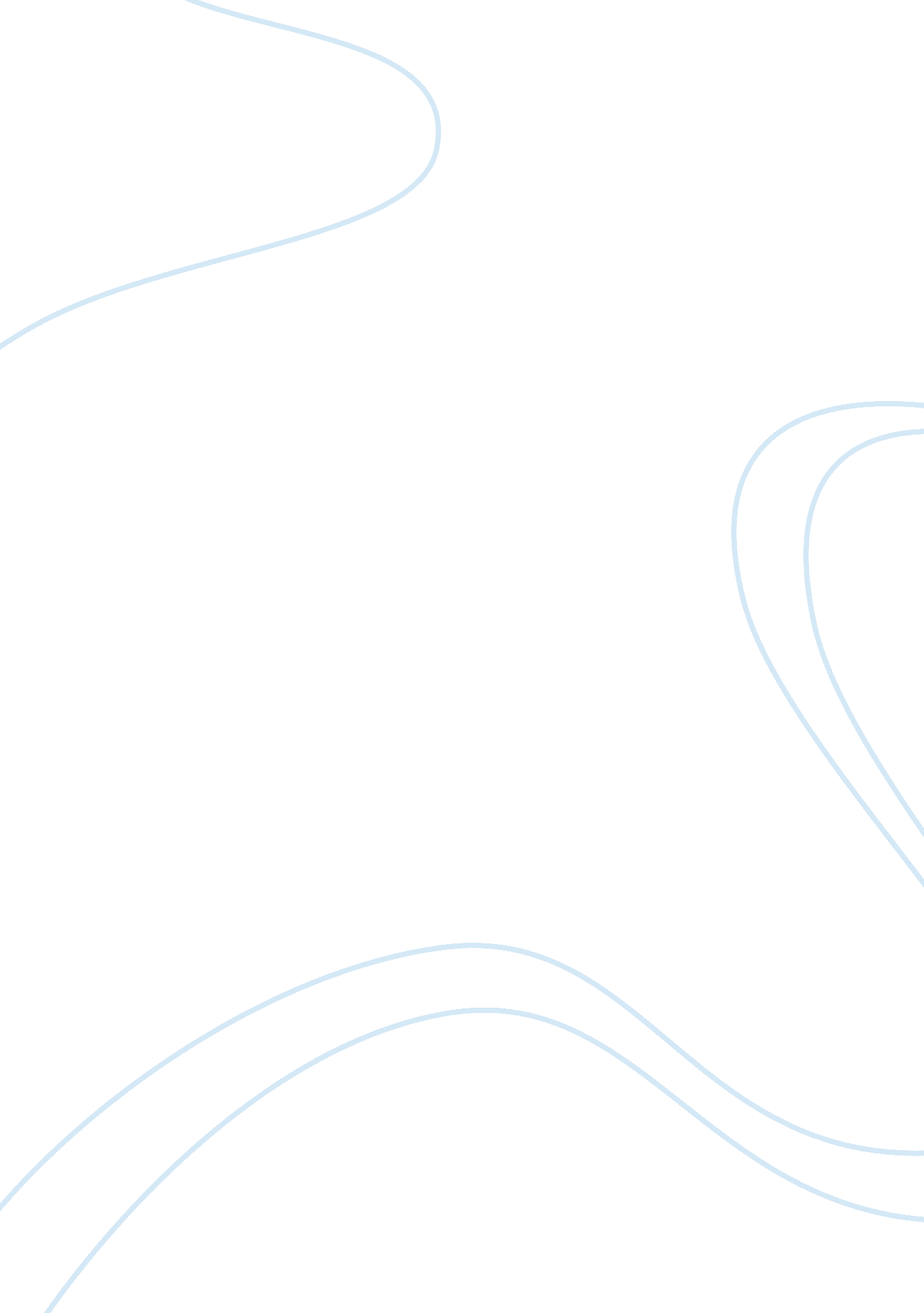 Unever pakistan llimited essay sample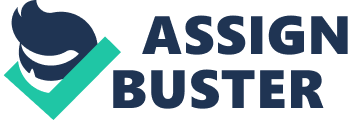 Unever Pakistan lLimited is largest fast moving consumer Products Company in Pakistan. Unilever Pakistan Limited is a part of Unilever- a global company. Unilever Pakistan Limited is producing more than 50 brands in Pakistan. Company information Unilever Pakistan limited is a wholly owned subsidiary of Unilever Overseas Holding, UK, Unilever PLC (A company incorporated in the United Kingdom.) The Company is incorporated in Pakistan and listed on the Karachi, Lahore, and Islamabad Stock Exchanges. It manufactures and Markets foods, beverages, detergents & personal Products. PRODUCTION UNITS Different factories of Unilever Pakistan Limited are operating in different areas of Pakistan. Brief information about these units are given below: RAHIMYAR KHAN (RF) The largest and the oldest unit of Unilever Pakistan Limited is situated in Rahim Yar Khan. Basically at this factory personal products, soaps, glycerin and dish wash bar are manufactured. KARACHI TEA FACTORY (KF) This factory was established in 1950 and it is situated in west Wharf area. Formerly it was owned and managed by Lipton Pakistan Ltd. In the last 43 years many modifications are made here. And the factory has expanded considerably. In this factory only tea is produced and packaged. KARACHI EDIBLE FACTORY It is situated on Hub River in S. I. T. E. A&B Oil Industries established the factory in 1958 and the production of the vegetable oil began in 1962. In 1965 Lever acquired the factory. Banaspati, cooking oil and margarine are produced here and distributed all over the country. ICE CREAM FACTORY This is recently established on Multan Road in district Kasur. The plant was commissioned in 1994 having the most modern and latest machines installed. Walls Ice cream is being manufactured here. LBPL, when acquired the Polka, also purchased its two factories, one in Lahore and other in Karachi. BEST FOODS FAISALABAD 
Recently Unilever has acquired Rafhan Maize Products from Best Foods International. Tea processing plant (Mansehra) 
The new Lever Black Tea Processing Plant has been set up at Dhodial, 12 km north of Mansehra on the main Karakoram Highway on 2. 5 acres of land with the Processing Plant built-in area of 11, 800 sq. ft. The plant is expected to process 50 kg per hour or approximately a ton of made tea a day. Product line & Mix 